                                                                                                                             УТВЕРЖДЕНО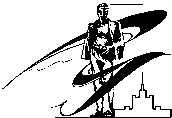                                                                                                                                       Приказом ректора	                                                                                                                   от 01.04.2016 г. № 578г. ЧелябинскОсновные этапы приемной кампании 2016 г.1. Сроки приема документов в аспирантуру:1.1 Очная форма обучения (договор) – с 20 июня по 25 августа;1.2 Заочная форма обучения (договор) – с 20 июня по 25 сентября.2. Сроки вступительных испытаний:2.1 Очная форма обучения (договор) – с 16 июля 2016 г. по 25 августа 2016 г.;2.2 Заочная форма обучения (договор) – с 16 июля 2016 г. по 29 сентября 2016 г.3. Срок предоставления оригинала диплома:Дата окончания предоставления оригинала диплома специалиста или магистра для поступающих на бюджетные места – до 15 августа.4. Сроки зачисления:4.1 Очная форма обучения (бюджет) – до 20 августа 2016 г.4.2 Очная форма обучения (договор) – до 31 августа 2016 г.4.3 Заочная форма обучения (договор) – до 30 сентября 2016 г.министерство образования и науки российской ФедерацииЮжно-уральский государственныйуниверситет